В соответствии с пунктом 19 части 1 статьи 14 Федерального закона от 6 октября 2003 года № 131-ФЗ «Об общих принципах организации местного самоуправления в Российской Федерации», пунктом 16 статьи 151 Федерального закона от 24 ноября 1995 года № 181-ФЗ «О социальной защите инвалидов в Российской Федерации», Федеральным законом от 31 июля 2020 № 248-ФЗ «О государственном контроле (надзоре) и муниципальном контроле в Российской Федерации», руководствуясь статьёй 5 Устава Жигаловского муниципального образованияДума Жигаловского муниципального образования решила:1. Внести изменение в решение Думы Жигаловского МО от 27.12.2021г. № 26-21 «Об утверждении Положения о муниципальном контроле в сфере благоустройства на территории Жигаловского муниципального образования»:1.1. Дополнить Решение Думы от 27.12.2021г. № 26-21 «Об утверждении Положения о муниципальном контроле в сфере благоустройства на территории Жигаловского муниципального образования» приложением 2 «Ключевые показатели и их целевые значения, индикативные показатели муниципального контроля в сфере благоустройства территории Жигаловского муниципального образования (прилагается)2. Настоящее Решение Думы Жигаловского МО опубликовать в «Спецвыпуск Жигалово» и на официальном сайте администрации Жигаловского МО https://жигалово-адм.рф.Председатель Думы Жигаловскогомуниципального образования                                         Е.А. Мулягина Глава Жигаловскогомуниципального образования 				 Д.А. ЛунёвПриложение № 2 к Положению о муниципальном контроле в сфере благоустройства на  территории Жигаловского муниципального образованияКлючевые показатели и их целевые значения, индикативные показатели муниципального контроля в сфере благоустройства территорииЖигаловского муниципального образования 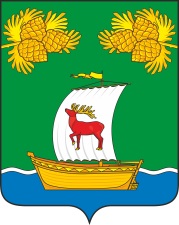 РОССИЙСКАЯ ФЕДЕРАЦИЯИРКУТСКАЯ ОБЛАСТЬДУМАЖИГАЛОВСКОГО МУНИЦИПАЛЬНОГО ОБРАЗОВАНИЯШЕСТОГО СОЗЫВАРЕШЕНИЕРОССИЙСКАЯ ФЕДЕРАЦИЯИРКУТСКАЯ ОБЛАСТЬДУМАЖИГАЛОВСКОГО МУНИЦИПАЛЬНОГО ОБРАЗОВАНИЯШЕСТОГО СОЗЫВАРЕШЕНИЕ24.10.2022 г. № 08-22 рп. ЖигаловоО внесении изменения в Решение Думы Жигаловского МОот 27.12.2021 № 26-21 «Об утверждении Положения о муниципальном контроле в сфере благоустройства на территории Жигаловского муниципального образования»О внесении изменения в Решение Думы Жигаловского МОот 27.12.2021 № 26-21 «Об утверждении Положения о муниципальном контроле в сфере благоустройства на территории Жигаловского муниципального образования»№НаименованиепоказателяФормула расчетаКомментарии (интерпретация значений)ЗначениепоказателяКлючевые показатели и их целевые значенияКлючевые показатели и их целевые значенияКлючевые показатели и их целевые значения1.Доля устраненных нарушений из числа выявленных нарушений обязательных требованийП1=УН/Н*100П1 - доля устраненных нарушений из числа выявленных нарушений обязательных требований, %; УН - количество устраненных нарушений, ед.; Н - количество нарушений, ед.70%2.Доля проверок,результатыкоторых былипризнанынедействительнымиП4=ПП/НП* 100П4 - доля проверок, результаты которых были признанынедействительными, %;ПП - количество проведенных проверок, ед.; НП - количество недействительных проверок, ед.0%3.Доля контрольных мероприятий, по результатам которых были выявлены нарушения, но не принятысоответствующиемерыадминистративного воздействияП5=МАВ/МсН*100П5 - доля контрольных мероприятий, по результатам которых были выявлены нарушения, но не приняты соответствующие меры административного воздействия, %;МАВ - количество мер административного воздействия, ед.;МсН - количество мероприятий, по результатам которых были выявлены нарушения, ед.5%4.Доля вынесенных судебных решений о назначении административного наказания по материалам контрольного органаП6= АД/СР*100П6 - доля вынесенных судебных решений о назначении административного наказания по материалам контрольного органа, %;АД - количество административных материалов, направленных в суд, ед.;СР - количество судебных решений о назначении административного наказания, ед.95%Индикативные показателиИндикативные показателиИндикативные показателиИндикативные показателиИндикативные показатели1.Количество должностных лиц администрации Жигаловского муниципального образования, уполномоченных на осуществление муниципального контроля в сфере благоустройства на территории Жигаловского муниципального образованияЧел.2.Нагрузка контрольных мероприятий на должностных лиц администрации Жигаловского муниципального образования, уполномоченных на осуществление муниципального контроля в сфере благоустройства на территории Жигаловского муниципального образования Нк=Км/КрНк - нагрузка на 1 должностное лицо, ед.;Км - количество контрольных мероприятий, ед.Кр - Количестводолжностных лицадминистрациимуниципального образования «Жигаловский район»,уполномоченныхна осуществлениемуниципальногоконтроля в сфереблагоустройствана межселенной территории муниципального образования «Жигаловский район»